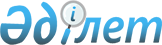 Шектеу іс-шараларын белгілеу туралы
					
			Күшін жойған
			
			
		
					Ақтөбе облысы Темір ауданы Алтықарасу ауылдық округі әкімінің 2018 жылғы 1 маусымдағы № 18 шешімі. Ақтөбе облысы Әділет департаментінің Темір аудандық Әділет басқармасында 2018 жылғы 4 маусымда № 3-10-196 болып тіркелді. Күші жойылды - Ақтөбе облысы Темір ауданы Алтықарасу ауылдық округі әкімінің 2018 жылғы 25 қазандағы № 32 шешімімен
      Ескерту. Күші жойылды - Ақтөбе облысы Темір ауданы Алтықарасу ауылдық округі әкімінің 25.10.2018 № 32 шешімімен (алғашқы ресми жарияланған күнінен бастап қолданысқа еңгізіледі).
      Қазақстан Республикасының 2001 жылғы 23 қантардағы "Қазақстан Республикасындағы жергілікті мемлекеттік басқару және өзін - өзі басқару туралы" Заңының 35-бабына, Қазақстан Республикасының 2002 жылғы 10 шілдедегі "Ветеринария туралы" Заңының 10-1 бабына сәйкес және Қазақстан Республикасы Ауыл шаруашылығы Министрілігінің ветеринариялық бақылау және қадағалау комитеті Темір аудандық аумақтық инспекциясының бас мемлекеттік ветеринариялық-санитариялық инспекторының 2018 жылғы 14 мамырдағы № 2-14-4/113 ұсынысы негізінде Алтықарасу ауылдық округінің әкімі ШЕШІМ ҚАБЫЛДАДЫ:
      1. Ұсақ мүйізді малдарының арасынан бруцеллез ауруының анықталуына байланысты, Алтықарасу ауылдық округі, Алтықарасу ауылының Қызыл керуен, С. Аманғосов, Қарабас және Астана көшелері аумағына шектеу іс-шаралары белгіленсін.
      2. "Алтықарасу ауылдық округі әкімінің аппараты" мемлекеттік мекемесі заңнамада белгіленген тәртіппен:
      1) осы шешімді Темір аудандық Әділет басқармасында мемлекеттік тіркеуді;
      2) осы шешімді мерзімді баспа басылымында және Қазақстан Республикасы нормативтік құқықтық актілерінің Эталондық бақылау банкінде ресми жариялауға жіберуді қамтамасыз етсін.
      3. Осы шешім оның алғашқы ресми жарияланған күнінен бастап қолданысқа еңгізіледі.
					© 2012. Қазақстан Республикасы Әділет министрлігінің «Қазақстан Республикасының Заңнама және құқықтық ақпарат институты» ШЖҚ РМК
				
      Алтықарасу ауылдық округінің әкімі 

С. Төлеуов
